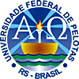 MINISTÉRIO DA EDUCAÇÃOUNIVERSIDADE FEDERAL DE PELOTASFORMULÁRIO DE SOLICITAÇÃO DE BOLSAS – CANDIDATO A BOLSISTA(preencha no computador, imprima e assine as declarações)1. Nome completo2. Curso					     	  3. Número de matrícula4. Email					     	  5. Telefone (com código de área)6. Número da carteira de identidade	             7. Número do CPF8. Nome do projeto/programa a que pretende concorrer como bolsista9. Requisitos para seleção (leia com atenção)Para candidatar-se a bolsas na área de extensão e cultura (Programa PROBEC), o estudante deve preencher os seguintes requisitos:a) entregar no local de inscrição, no prazo estabelecido no respectivo edital:documento FORMULÁRIO DE SOLICITAÇÃO DE BOLSA – CANDIDATO A BOLSA. O     documento deve estar impresso, preenchido e assinado;cópia do histórico escolar atualizado com média (fornecido pelo DRA ou Cobalto)b) estar regularmente matriculado em Curso de Graduação da UFPEL;c) não estar cursando o primeiro nem o último semestre de seu curso no momento da solicitação;d) não receber qualquer outra bolsa paga por programas oficiais(excetuados os auxílios destinados pela Assistência Estudantil;f) dispor de 20 horas semanais para dedicar às atividades relativas ao projeto/programa de extensão do edital disputado.Para poder candidatar-se à  Bolsa, deverá preencher os seguintes requisitos:a) todos os requisitos exigidos pelo edital;b) ser estudante assistido pela Política Nacional de Assistências Estudantil (PNAES), através de um dos seguintes programas geridos pela Pró-Reitoria de Assuntos Estudantis: moradia estudantil, auxílio moradia, auxílio alimentação, auxílio transporte, auxílio instrumental odontológico e auxílio pré-escolar.10. Declaração de ciência das condições de inscriçãoDeclaro: (a) que estou ciente de todos os requisitos exigidos para candidatar-me a Bolsas de extensão e cultura no âmbito dos Editais PROBEC,(b) que preencho todos os requisitos acima referidos, de acordo com a opção de seleção assinalada no item 9 desta ficha de inscrição.Pelotas, (escreva a data de preenchimento).___________________________________Escreva aqui o nome completo do candidato11. Disponibilidade de horários – marque com “x” todos os seus horários disponíveis (a disponibilidade poderá ser considerada para a seleção)13. Declaração de disponibilidade de tempo para 20 horas de atividades semanais como bolsista de extensão.Eu, (apague este parêntese e digite seu nome completo)abaixo assinado(a), aluno(a) regularmente matriculado(a) no Curso de (apague este parêntese e digite o curso) declaro que disponho de 20 (vinte) horas semanais para as atividades previstas no projeto citado no item 8 deste formulário, conforme os horários disponíveis no quadro acima.      (escreva a data de preenchimento).___________________________________Escreva aqui o nome completo do candidato(Preencha o recibo abaixo; depois, peça ao responsável por receber sua inscrição, que o destaque e assine) RECIBO DE INSCRIÇÃORecebi do estudante (apague este parêntese e escreva seu nome)                          sua inscrição como candidato a bolsa de extensão no Projeto/Programa (apague este parêntese e escreva o nome do projeto/programa)                           no âmbito do Edital PROBEC 2014/Anual.Pelotas, ___ /___ / _________________________________________________________	Nome de quem recebeu a inscrição: (     ) SEGTERQUAQUISEX8h00 - 9h009h00 - 10h0010h00 - 11h0011h00 - 12h0013h00 - 14h0014h00 - 15h0015h00 - 16h0016h00 - 17h0017h00 - 18h0018h00 - 19h0019h00 - 20h0020h00 - 21h0021h00 - 22h00